KARTA PRZEDMIOTUUwaga: student otrzymuje ocenę powyżej dostatecznej, jeżeli uzyskane efekty kształcenia przekraczają wymagane minimum.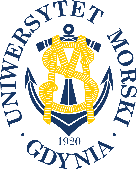 UNIWERSYTET MORSKI W GDYNIWydział Zarządzania i Nauk o Jakości 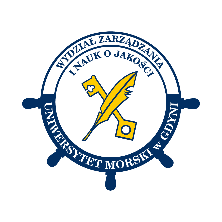 Kod przedmiotuNazwa przedmiotuw jęz. polskimWYBRANE ZAGADNIENIA Z PRAWA WŁASNOŚCI INTELEKTUALNEJKod przedmiotuNazwa przedmiotuw jęz. angielskimSELECTED ISSUES ON INTELLECTUAL PROPERTY LAWKierunekZarządzanieSpecjalnośćWszystkie specjalnościPoziom kształceniastudia drugiego stopniaForma studiówniestacjonarne,Profil kształceniaogólnoakademickiStatus przedmiotuwybieralnyRygorzaliczenie z ocenąSemestr studiówLiczba punktów ECTSLiczba godzin w tygodniuLiczba godzin w tygodniuLiczba godzin w tygodniuLiczba godzin w tygodniuLiczba godzin w semestrzeLiczba godzin w semestrzeLiczba godzin w semestrzeLiczba godzin w semestrzeSemestr studiówLiczba punktów ECTSWCLPWCLPII41199Razem w czasie studiówRazem w czasie studiówRazem w czasie studiówRazem w czasie studiówRazem w czasie studiówRazem w czasie studiów18181818Wymagania w zakresie wiedzy, umiejętności i innych kompetencjiStudent zna i rozumie pojęcia oraz zasady z zakresu prawa, potrafi pozyskiwać dane z różnych źródeł, przetwarzać 
i analizować je.Cele przedmiotuZapoznanie studentów z problematyką ochrony własności intelektualnej. Zwrócenie uwagi studenta na prawne, społeczne i gospodarcze znaczenie praw na dobrach niematerialnych.Osiągane efekty kształcenia dla przedmiotu (EKP)Osiągane efekty kształcenia dla przedmiotu (EKP)Osiągane efekty kształcenia dla przedmiotu (EKP)SymbolPo zakończeniu przedmiotu student:Odniesienie do kierunkowych efektów kształceniaEKP_01Ma wiedzę na temat źródeł oraz struktury prawa własności intelektualnej. Potrafi zdefiniować i dokonać interpretacji podstawowych norm prawnych dotyczących ustawodawstwa prawa własności intelektualnej.NK_W07EKP_02Ma umiejętność stosowania przepisów prawnych prawa autorskiego i praw pokrewnych oraz prawa własności przemysłowej w typowych sytuacjach faktycznychNK_W07, NK_U04EKP_03Potrafi korzystać z utworów, baz danych świadomie i odpowiedzialnie. Umie ubiegać się o ochronę dla poszczególnych przedmiotów własności.NK_U04, NK_K01Treści programoweLiczba godzinLiczba godzinLiczba godzinLiczba godzinOdniesienie do EKPTreści programoweWCLPOdniesienie do EKPPojęcie prawa własności intelektualnej i jego miejsce w systemie prawnym22EKP_01Prawo autorskie i prawa pokrewne44EKP_02Ochrona praw autorskich2EKP_02, EKP_03Prawo patentowe i prawo wzorów użytkowych24EKP_02, EKP_03Prawo oznaczeń odróżniających33EKP_02, EKP_03Ochrona własności przemysłowej w prawie europejskim – wybrane zagadnienia22EKP_02, EKP_03Łącznie godzin1515Metody weryfikacji efektów kształcenia dla przedmiotuMetody weryfikacji efektów kształcenia dla przedmiotuMetody weryfikacji efektów kształcenia dla przedmiotuMetody weryfikacji efektów kształcenia dla przedmiotuMetody weryfikacji efektów kształcenia dla przedmiotuMetody weryfikacji efektów kształcenia dla przedmiotuMetody weryfikacji efektów kształcenia dla przedmiotuMetody weryfikacji efektów kształcenia dla przedmiotuMetody weryfikacji efektów kształcenia dla przedmiotuMetody weryfikacji efektów kształcenia dla przedmiotuSymbol EKPTestEgzamin ustnyEgzamin pisemnyKolokwiumSprawozdanieProjektPrezentacjaZaliczenie praktyczneInneEKP_01XEKP_02XEKP_03XKryteria zaliczenia przedmiotuOddanie teczki z dokumentami sporządzanymi na zajęciach.Nakład pracy studentaNakład pracy studentaNakład pracy studentaNakład pracy studentaNakład pracy studentaNakład pracy studentaForma aktywnościSzacunkowa liczba godzin przeznaczona na zrealizowanie aktywnościSzacunkowa liczba godzin przeznaczona na zrealizowanie aktywnościSzacunkowa liczba godzin przeznaczona na zrealizowanie aktywnościSzacunkowa liczba godzin przeznaczona na zrealizowanie aktywnościSzacunkowa liczba godzin przeznaczona na zrealizowanie aktywnościForma aktywnościWCLLPGodziny kontaktowe99Czytanie literatury66Przygotowanie do zajęć ćwiczeniowych, laboratoryjnych, projektowych15Przygotowanie do egzaminu, zaliczenia10Opracowanie dokumentacji projektu/sprawozdania10Uczestnictwo w zaliczeniach i egzaminach2Udział w konsultacjach 12Łącznie godzin1654Sumaryczna liczba godzin dla przedmiotu7070707070Sumaryczna liczba punktów ECTS dla przedmiotu44444Liczba godzinLiczba godzinLiczba godzinECTSECTSObciążenie studenta związane z zajęciami praktycznymi50505022Obciążenie studenta na zajęciach wymagających bezpośredniego udziału nauczycieli akademickich25252522Literatura podstawowaG. Michniewicz, Ochrona własności intelektualnej, Warszawa 2022 r.
M. Barczewski (red.), Leksykon prawa własności intelektualnej. 100 podstawowych pojęć, Warszawa 2019 r.K. Czub, Prawo własności intelektualnej. Zarys wykładu, Warszawa 2016 rLiteratura uzupełniającaJ. Barta, R. Markiewicz, Prawo autorskie, Warszawa 2016 r. J. Banasiuk, J. Sieńczyło – Chlabicz, Prawo własności intelektualnej, Warszawa 2015 r. E. Nowińska, U. Promińska, K. Szczepanowska - Kozłowska, Własność przemysłowa i jej ochrona, Warszawa 2014 r.Osoba odpowiedzialna za przedmiotOsoba odpowiedzialna za przedmiotdr inż. Magda Śniegocka-DworakKatedra Zarządzania JakościąPozostałe osoby prowadzące przedmiotPozostałe osoby prowadzące przedmiot